Спеціальність: 151 «Автоматизація та комп’ютерно-інтегровані технології»Освітній рівень: «магістр»№п/пТекст завдання121Розділ робототехніки, завданням якого є зробити роботів адаптивним і здатними до навчання та розуміння ситуації це:2Підрозділ штучного інтелекту, що стосується обробки зображень отриманих із реального світу це –3Використання методів комп’ютерного зору для умов виробництва та виробничої автоматизації 4Що із перерахованих компонентів не відноситься до машинного зору5Процес отримання необроблених даних та прийняття рішень на основі попередньо визначеної категорії до якої відносяться дані6Для чого виконується встановлення умов освітлення при використанні систем машинного зору7Який тип підсвітки (освітлення) слід використовувати для підкреслення контурів об’єктів в систем вимірювання зовнішніх розмірів?8Який тип підсвітки (освітлення) слід використовувати для деталізації рельєфних текстур?9Який тип підсвітки (освітлення) слід використовувати для систем з високим?10Який тип підсвітки (освітлення) слід використовувати для забезпечення рівномірного освітлення важливих деталей об’єкта?11Який тип підсвітки (освітлення) слід використовувати для високошвидкісних систем  з метою «заморожування» рухомих об'єктів для їх аналізу?12Який тип підсвітки (освітлення) дозволяє запобігти розмиванню зображення?13Який тип підсвітки (освітлення) слід використовувати для приховування недоліків об’єктів, що не представляють інтересу та заважають ефективному розпізнаванню?14Назвіть основні параметри джерела світла15Якісна характеристика випромінювання, яка визначається на підставі зорового відчуття це – 16Від чого залежить колір об’єкта?17Чим визначається колір об'єкта?18Чим визначається здатність відбивати та поглинати світло?19Якого кольору буде червоне яблуко при абсолютній відсутності світла?20Який діапазон електромагнітного випромінювання здатне сприймати людське око? 21Яка довжина хвилі відповідає синьому кольору? 22Яка довжина хвилі відповідає блакитному кольору? 23Яка довжина хвилі відповідає зеленому кольору? 24Яка довжина хвилі відповідає жовтому кольору? 25Яка довжина хвилі відповідає оранжевому кольору? 26Яка довжина хвилі відповідає червоному кольору? 27Чому автомобіль червоного кольору?28Чому автомобіль зеленого кольору?29Чому автомобіль синього кольору?30За допомогою чого формується кольорове зображення в камері?31Яким чином фото чутливий сенсор камери сприймає колір об’єкта? 32Яка із приведених кольорових систем є адитивною?33Яка із приведених кольорових систем є субтрактивною?34Що відповідає білому кольору в системі RGB?35Що відповідає чорному кольору в системі RGB?36Що відповідає зеленому кольору в системі RGB?37Що відповідає синьому кольору в системі RGB?38Що відповідає червоному кольору в системі RGB?39Що відповідає білому кольору в системі RGB?40Що відповідає чорному кольору в системі RGB?41Що відповідає зеленому кольору в системі RGB?42В чому змістовно полягає задача розпізнавання зображень?43Дайте найбільш повне визначення особливої точки (точки інтересу)?44Якими властивостями повинні володіти особливі точки зображення?45Який метод дозволяє визначати кути на зображенні?46Який метод дозволяє визначати границі на зображенні?47Який метод дозволяє визначати прямі на зображенні?48Який метод дозволяє визначати криві, задані аналітичним виразом на зображенні?49За яким принципом виконується пошук кутів на зображенні відповідно до алгоритму Харріса50Яким виразом визначається зміна яскравості в околі точки?51Оберіть правильну послідовність алгоритму Харріса для пошуку кутів на зображенні.52З якою метою виконується порогова фільтрація значень відкликів Харріса?53Для яких елементів визначається наведена нижче матриця Н(х,у)? 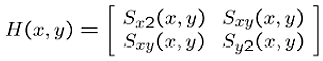 54За яким виразом обчислюється відклик детектора Харріса?55З якою метою виконується подавлення не максимальних значень відкликів Харріса?56Оберіть правильний запис матриці перших моментів детектора Харріса якщо сума добутків похідних зображення для кожного пікселя визначається: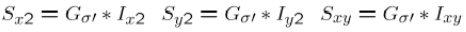 57Оберіть найбільш характерні властивості детектора Харріса58Дайте найбільш повне визначення дескриптора.59Назвіть властивість яка повинна бути притаманна дескриптору60Оберіть варіант, що не є дескриптором.61Яким чином досягається інваріантність детектора блобів до зміни масштабу?62Що таке блоби (Blobs)?63Яким чином виконується пошук границь на зображенні?64Яким чином виконується пошук блобів на зображенні?65Про що свідчить зображений на рисунку результат згортки функції інтенсивності зображення  з першою похідною функції Гауса?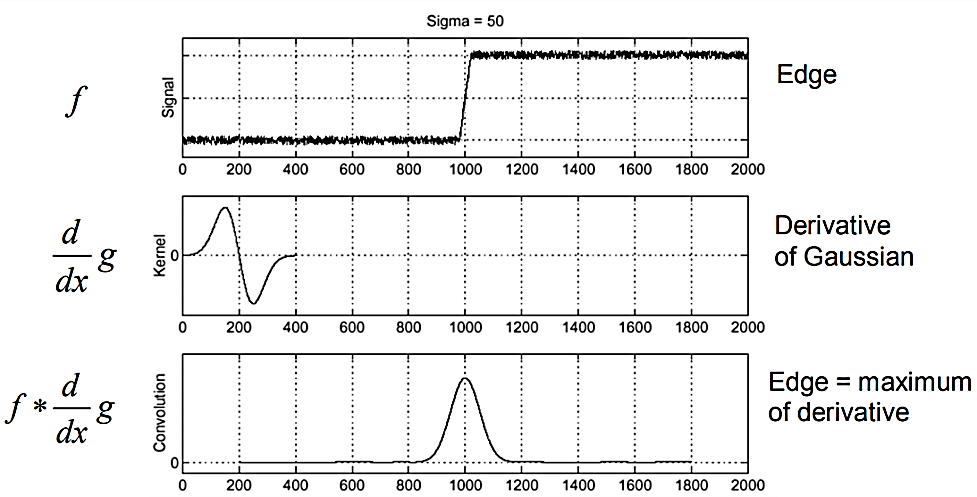 66Про що свідчить зображений на рисунку результат згортки функції інтенсивності зображення  з другою похідною функції Гауса?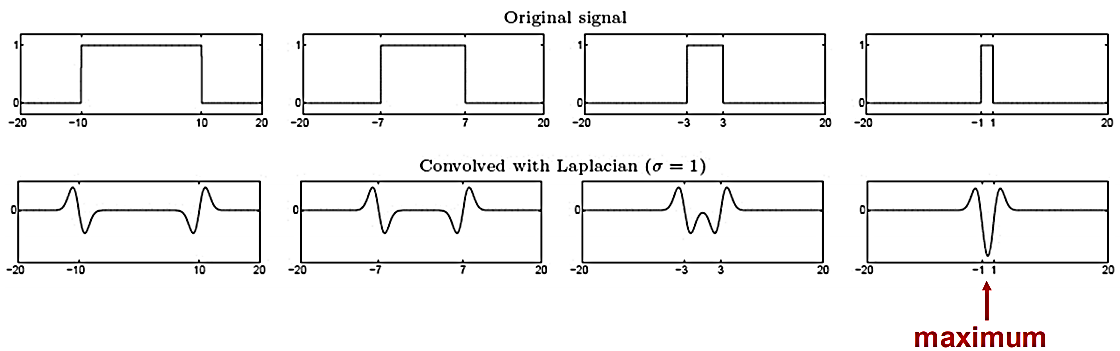 67Про що свідчить зображений на рисунку результат згортки функції інтенсивності зображення  з другою похідною функції Гауса?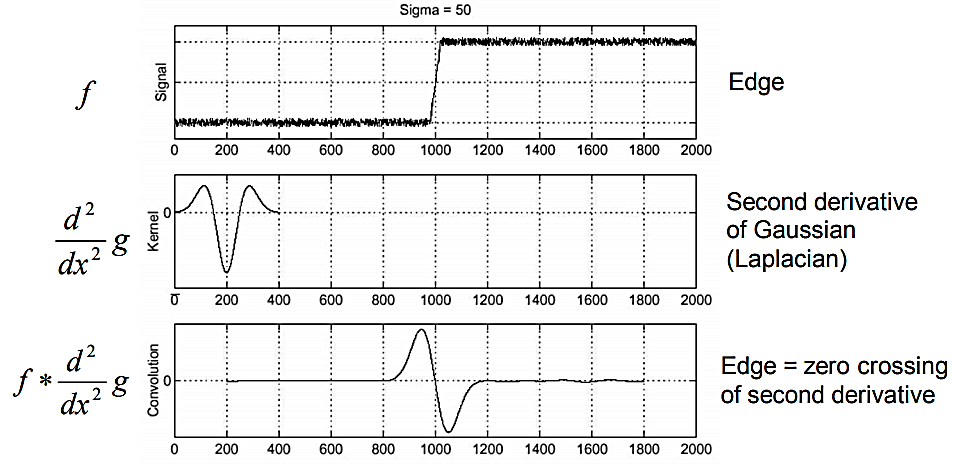 68При якій умові досягається максимум в центрі блоба? 69До чого призводить збільшення значення σ фільтра Гауса 70Графік якої функції зображено на рисунку?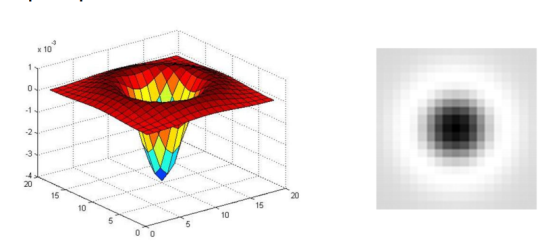 71Для чого виконується нормалізація LoG за виразом наведеним нижче?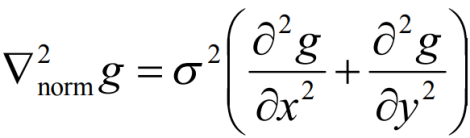 72Який вираз описує нормалізацію LoG?73При якій умові Лапласіан досягає максимума відклику на бінарне коло радіусом r ?74Як називається масштаб, на якому досягається максимум відгуку лапласіана?75Що необхідно зробити для визначення характеристичного розміру блоба?76Що необхідно зробити для реалізації багатомасштабного детектора блобів?77За яким виразом визначається характеристичний розмір блоба?78Що на практиці використовується для заміни Лаплассіана?79Для чого застосовується детектор Harris-Laplacian?80Які із детекторів використовуються для пошуку ключових областей?81Які із детекторів використовуються для пошуку ключових областей?82Які із детекторів використовуються для пошуку блобів?83Які із детекторів використовуються для пошуку блобів?84Масштабонезалежне перетворення особливостей – це85Що є складовими етапами SIFT86Що є складовими етапами SIFT87Яким чином досягається інваріантність до повороту дескриптора SIFT88Як будується дескриптор SIFT?89За рахунок чого досягається інваріантність SIFT до зміни освітленості (яскравості)?90Для чого не може використовуватись перетворення Хафа?91Що із перерахованих компонентів не відноситься до системи машинного зору92Процес отримання необроблених даних та прийняття рішень на основі попередньо визначеної категорії до якої відносяться дані93Для чого виконується встановлення умов освітлення при використанні систем машинного зору94Який тип підсвітки (освітлення) слід використовувати для підкреслення контурів об’єктів в систем вимірювання зовнішніх розмірів?95Який тип підсвітки (освітлення) слід використовувати для деталізації рельєфних текстур?96Який тип підсвітки (освітлення) слід використовувати для систем з високим?97Який тип підсвітки (освітлення) слід використовувати для забезпечення рівномірного освітлення важливих деталей об’єкта?98Який тип підсвітки (освітлення) слід використовувати для високошвидкісних систем  з метою «заморожування» рухомих об'єктів для їх аналізу?99Який тип підсвітки (освітлення) дозволяє запобігти розмиванню зображення?100Який тип підсвітки (освітлення) слід використовувати для приховування недоліків об’єктів, що не представляють інтересу та заважають ефективному розпізнаванню?101Назвіть основні параметри джерела світла102Якісна характеристика випромінювання, яка визначається на підставі зорового відчуття це – 103Від чого залежить колір об’єкта?104Чим визначається колір об'єкта?105Чим визначається здатність відбивати та поглинати світло?106Якого кольору буде червоне яблуко при абсолютній відсутності світла?107Який діапазон електромагнітного випромінювання здатне сприймати людське око? 108Яка довжина хвилі відповідає синьому кольору? 109Яка довжина хвилі відповідає блакитному кольору? 110Яка довжина хвилі відповідає зеленому кольору? 111Яка довжина хвилі відповідає жовтому кольору? 112Яка довжина хвилі відповідає оранжевому кольору? 113Яка довжина хвилі відповідає червоному кольору? 114Чому автомобіль червоного кольору?115Чому автомобіль зеленого кольору?116Чому автомобіль синього кольору?117За допомогою чого формується кольорове зображення в камері?118Яким чином фото чутливий сенсор камери сприймає колір об’єкта? 119Яка із приведених кольорових систем є адитивною?120Яка із приведених кольорових систем є субтрактивною?121Що відповідає білому кольору в системі RGB?122Що відповідає чорному кольору в системі RGB?123Що відповідає зеленому кольору в системі RGB?124Що відповідає синьому кольору в системі RGB?125Що відповідає червоному кольору в системі RGB?126Що відповідає білому кольору в системі RGB?127Що відповідає чорному кольору в системі RGB?128Що відповідає зеленому кольору в системі RGB?129В чому змістовно полягає задача розпізнавання зображень?130Дайте найбільш повне визначення особливої точки (точки інтересу)?131Якими властивостями повинні володіти особливі точки зображення?132Який метод дозволяє визначати кути на зображенні?133Який метод дозволяє визначати границі на зображенні?134Який метод дозволяє визначати прямі на зображенні?135Який метод дозволяє визначати криві, задані аналітичним виразом на зображенні?136За яким принципом виконується пошук кутів на зображенні відповідно до алгоритму Харріса137Яким виразом визначається зміна яскравості в околі точки?138Оберіть правильну послідовність алгоритму Харріса для пошуку кутів на зображенні.139З якою метою виконується порогова фільтрація значень відкликів Харріса?140Для яких елементів визначається наведена нижче матриця Н(х,у)? 141За яким виразом обчислюється відклик детектора Харріса?142З якою метою виконується подавлення не максимальних значень відкликів Харріса?143Оберіть правильний запис матриці перших моментів детектора Харріса якщо сума добутків похідних зображення для кожного пікселя визначається:144Оберіть найбільш характерні властивості детектора Харріса145Дайте найбільш повне визначення дескриптора.146Назвіть властивість яка повинна бути притаманна дескриптору147Оберіть варіант, що не є дескриптором.148Яким чином досягається інваріантність детектора до зміни масштабу?149Що таке блоби (Blobs)?150Яким чином виконується пошук границь на зображенні?151Яким чином виконується пошук блобів на зображенні?152Про що свідчить зображений на рисунку результат згортки функції інтенсивності зображення  з першою похідною функції Гауса?153Про що свідчить зображений на рисунку результат згортки функції інтенсивності зображення  з другою похідною функції Гауса?154Про що свідчить зображений на рисунку результат згортки функції інтенсивності зображення  з другою похідною функції Гауса?155При якій умові досягається максимум в центрі блоба? 156До чого призводить збільшення значення σ фільтра Гауса 157Графік якої функції зображено на рисунку?158Для чого виконується нормалізація LoG за виразом наведеним нижче?159Який вираз описує нормалізацію LoG?160При якій умові Лапласіан досягає максимума відклику на бінарне коло радіусом r ?161Як називається масштаб, на якому досягається максимум відгуку лапласіана?162Що необхідно зробити для визначення характеристичного розміру блоба?163Що необхідно зробити для реалізації багатомасштабного детектора блобів?164За яким виразом визначається характеристичний розмір блоба?165Що на практиці використовується для заміни Лаплассіана?166Для чого застосовується детектор Harris-Laplacian?167Які із детекторів використовуються для пошуку ключових областей?168Які із детекторів використовуються для пошуку ключових областей?169Які із детекторів використовуються для пошуку блобів?170Які із детекторів використовуються для пошуку блобів?171Масштабонезалежне перетворення особливостей – це172Що є складовими етапами SIFT173Що є складовими етапами SIFT174Яким чином досягається інваріантність до повороту дескриптора SIFT175Як будується дескриптор SIFT?176За рахунок чого досягається інваріантність SIFT до зміни освітленості (яскравості)?177Для чого не може використовуватись перетворення Хафа?178Розділ робототехніки, завданням якого є зробити роботів адаптивним і здатними до навчання та розуміння ситуації це:179Підрозділ штучного інтелекту, що стосується обробки зображень отриманих із реального світу це –180Використання методів комп’ютерного зору для умов виробництва та виробничої автоматизації 181В чому полягає особливість використання перетворення Хафа?182Оберіть вигляд рівняння прямої, що може бути використано для пошуку із використанням перетворення Хафа183В чому полягає сутність перетворення Хафа при використанні рівняння  для пошуку прямих на зображенні?184Що є ознакою наявності лінії на зображенні при пошуку із використанням перетворення Хафа?185Який вигляд буде мати фазовий простір Хафа при використанні рівняння ρ=x∙cosθ+y∙sinθ для пошуку прямих на зображенні?186В чому полягає особливість використання узагальненого перетворення Хафа?187Які вхідні дані необхідні для пошуку об’єктів на зображенні із використанням узагальненого перетворення Хафа? 188Які недоліки узагальненого перетворення Хафа?189Які недоліки узагальненого перетворення Хафа?190Що є перевагами узагальненого перетворення Хафа?191Що є перевагами узагальненого перетворення Хафа?192Що є перевагами узагальненого перетворення Хафа?193Що є перевагами узагальненого перетворення Хафа?194Оберіть коректне визначення Камери-обскура.195Оберіть коректне визначення кута поля зору об'єктиву.196Оберіть коректний вираз для визначення кута поля зору197Оберіть коректне твердження198Оберіть варіант, що не є дескриптором.199Яким чином досягається інваріантність детектора до зміни масштабу?200Що таке блоби (Blobs)?201Яким чином виконується пошук границь на зображенні?202Яким чином виконується пошук блобів на зображенні?203Про що свідчить зображений на рисунку результат згортки функції інтенсивності зображення  з першою похідною функції Гауса?204Про що свідчить зображений на рисунку результат згортки функції інтенсивності зображення  з другою похідною функції Гауса?205Про що свідчить зображений на рисунку результат згортки функції інтенсивності зображення  з другою похідною функції Гауса?206При якій умові досягається максимум в центрі блоба? 207До чого призводить збільшення значення σ фільтра Гауса 208Графік якої функції зображено на рисунку?209Для чого виконується нормалізація LoG за виразом наведеним нижче?210Який вираз описує нормалізацію LoG?211При якій умові Лапласіан досягає максимума відклику на бінарне коло радіусом r ?212Як називається масштаб, на якому досягається максимум відгуку лапласіана?213Що необхідно зробити для визначення характеристичного розміру блоба?214Що необхідно зробити для реалізації багатомасштабного детектора блобів?215За яким виразом визначається характеристичний розмір блоба?216Що на практиці використовується для заміни Лаплассіана?217Для чого застосовується детектор Harris-Laplacian?218Які із детекторів використовуються для пошуку ключових областей?219Які із детекторів використовуються для пошуку ключових областей?220Які із детекторів використовуються для пошуку блобів?221Які із детекторів використовуються для пошуку блобів?222Масштабонезалежне перетворення особливостей – це223Що є складовими етапами SIFT224Що є складовими етапами SIFT225Яким чином досягається інваріантність до повороту дескриптора SIFT226Як будується дескриптор SIFT?227За рахунок чого досягається інваріантність SIFT до зміни освітленості (яскравості)?228Для чого не може використовуватись перетворення Хафа?229Розділ робототехніки, завданням якого є зробити роботів адаптивним і здатними до навчання та розуміння ситуації це:230Підрозділ штучного інтелекту, що стосується обробки зображень отриманих із реального світу це –231Використання методів комп’ютерного зору для умов виробництва та виробничої автоматизації 232В чому полягає особливість використання перетворення Хафа?233Оберіть вигляд рівняння прямої, що може бути використано для пошуку із використанням перетворення Хафа234В чому полягає сутність перетворення Хафа при використанні рівняння  для пошуку прямих на зображенні?235Що є ознакою наявності лінії на зображенні при пошуку із використанням перетворення Хафа?236Який вигляд має акумулятор Хафа?237Який вигляд буде мати фазовий простір Хафа при використанні рівняння ρ=x∙cosθ+y∙sinθ для пошуку прямих на зображенні?238В чому полягає особливість використання узагальненого перетворення Хафа?239Які вхідні дані необхідні для пошуку об’єктів на зображенні із використанням узагальненого перетворення Хафа? 240Які недоліки узагальненого перетворення Хафа?241Які недоліки узагальненого перетворення Хафа?242Що є перевагами узагальненого перетворення Хафа?243Що є перевагами узагальненого перетворення Хафа?244Що є перевагами узагальненого перетворення Хафа?245Що є перевагами узагальненого перетворення Хафа?246Оберіть коректне визначення Камери-обскура.247Оберіть коректне визначення кута поля зору об'єктиву.248Що таке HOG249Що таке SURF250Аберація оптичних систем, при якій лінійне збільшення змінюється по полю зору, порошуючи подібність між об'єктом та його зображенням – це